МІНІСТЕРСТВО ОСВІТИ І НАУКИ УКРАЇНИНАКАЗм. Київ21.08.2013р.                                                                                       № 1222Про затвердження орієнтовнихвимог оцінювання навчальнихдосягнень учнів із базових дисципліну системі загальної середньої освітиЗ метою організованого переходу на нові Державні стандарти та з метою додержання державних вимог до рівня загальноосвітньої підготовки учнівНАКАЗУЮ:1.  Затвердити орієнтовні вимоги до оцінювання навчальних досягнень учнів у системі загальної середньої освіти з предметів інваріантної складової навчального плану, що додаються.2.  Міністерству освіти і науки, молоді та спорту Автономної Республіки Крим, управлінням (департаментам) освіти і науки обласних, Київської та Севастопольської міських державних адміністрацій довести цей наказ до відома керівників загальноосвітніх навчальних закладів3.  Цей наказ набирає чинності з дня його офіційного опублікування.4.  Контроль за виконанням наказу залишаю за собою.Заступник міністра        Б.М. ЖебровськийПриродознавствоПри оцінюванні навчальних досягнень з природознавства враховується:•     засвоєння на рівні вимог навчальної програми знань про об'єкти, і процеси, що відбуваються у природі, сформованість понять про системи живої і неживої природи;•     правильність, науковість, логічність і доказовість викладу матеріалу, повнота розкриття понять і закономірностей, точність вживання природознавчої термінології;•     ступінь самостійності відповіді;•     сформованість загальноосвітніх, специфічних, інтелектуальних умінь та навичок спостереження, опису, експерименту, роботи з додатковими та інформаційнокомунікаційними джерелами, роботи в малій групі співробітництва.ГеографіяОцінюючи навчальні досягнення учнів з географії, необхідно враховувати:– правильність і науковість викладення матеріалу, повноту розкриття понять і закономірностей, точність вживання географічної та картографічної термінології;– ступінь самостійності відповіді;– логічність, доказовість у викладенні матеріалу;– ступінь сформованості інтелектуальних, загальноосвітніх, специфічних умінь  (робота з картографічними, статистичними та іншими додатковими матеріалами).Додаток 2
до наказу МОН України
від 21.08.2013 №1222ВступВимоги до оцінювання навчальних досягнень учнів основної школи розроблені відповідно до Державного стандарту базової і повної загальної середньої освіти, затвердженого постановою Кабінету Міністрів України від 23 листопада 2011 р. № 1392 «Про затвердження Державного стандарту базової та повної загальної середньої освіти» та наказу МОНмолодьспорту від 13.04. 2011 року № 329 «Про затвердження Критеріїв оцінювання навчальних досягнень учнів (вихованців) у системі загальної середньої освіти», зареєстрованого у Міністерстві юстиції від 11.05. 2011 року № 566/19304.Вимоги до оцінювання навчальних досягнень учнів основної школи набувають чинності поетапно:у 5 класах загальноосвітніх навчальних закладів – з 2013/14 навчального року;у 6 класах загальноосвітніх навчальних закладів – з 2014/15 навчального року;у 7 класах загальноосвітніх навчальних закладів – з 2015/16 навчального року;у 8 класах загальноосвітніх навчальних закладів – з 2016/17 навчального року;у 9 класах загальноосвітніх навчальних закладів – з 2017/18 навчального року.Оцінювання навчальних досягнень учнів здійснюється за 12бальною шкалою.Змістом вимог до оцінювання є виявлення, вимірювання та оцінювання навчальних досягнень учнів, які структуровані у навчальнихпрограмах, за предметами.Відповідно до ступеня оволодіння знаннями і способами діяльності виокремлюються чотири рівні навчальних досягнень учнів: початковий, середній, достатній, високий.І  початковий рівень, коли у результаті вивчення навчального матеріалу учень:•     називає об’єкт вивчення (правило, вираз, формули, геометричну фігуру, символ тощо), але тільки в тому випадку, коли цей об’єкт (його зображення, опис, характеристика) запропонована йому безпосередньо;•     за допомогою вчителя виконує елементарні завдання.ІІ  середній рівень, коли учень повторює інформацію, операції, дії, засвоєні ним у процесі навчання, здатний розв’язувати завдання за зразком.ІІІ  достатній рівень, коли учень самостійно застосовує знання в стандартних ситуаціях, вміє виконувати певні операції, загальна методика і послідовність (алгоритм) яких йому знайомі, але зміст та умови виконання змінені.IV  високий рівень, коли учень здатний самостійно орієнтуватися в нових для нього ситуаціях, складати план дій і виконувати його, пропонувати нові, невідомі йому раніше розв’язання, тобто його діяльність має дослідницький характер.Кожен наступний рівень вимог включає вимоги до попереднього, а також додає нові.Оцінювання здійснюється у процесі повсякденного вивчення результатів навчальної роботи учнів, а також за результатами перевірки навчальних досягнень учнів: усної ( індивідуальне, групове, фронтальне опитування), письмової (самостійна робота, контрольна робота, тематична контрольна робота, тестування, та інші).Навчальний заклад може використовувати інші системи оцінювання навчальних досягнень учнів за погодженням з місцевим органом управління освітою. При цьому оцінки за семестри, рік, результати державної підсумкової атестації переводяться у бали відповідно до цих критеріїв.З метою підвищення мотивації учнів до навчання, формування ключових компетентностей, підвищення об'єктивності оцінювання впродовж всього періоду навчання, градації значущості балів за виконання різних видів робіт можна застосовувати рейтингову систему оцінювання.ПриродознавствоГеографія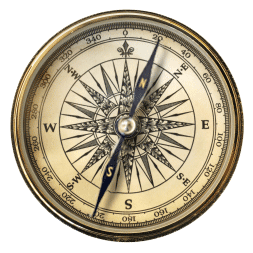 Рівні навчальних досягненьБалиХарактеристика навчальних досягнень учня (учениці)Початковий1Учень за допомогою вчителя розпізнає і називає окремі тіла і явища природиПочатковий2Учень за допомогою вчителя називає окремі факти, програмового матеріалу;  користуючись підручником знаходить визначення наукових понятьПочатковий3Учень  за допомогою вчителя (підручника) називає окремі факти, уявлення, наводить приклади окремих тіл і явищ природи, фрагментарно описує їх; робота в малій групі співробітництва потребує активізації та контролюСередній4Учень  за допомогою вчителя дає визначення окремих понять, фрагментарно характеризує тіла і явища природи; за допомогою вчителя знаходить необхідну інформацію у підручнику (зошиті) для виконання елементарного завдання; за допомогою інших виконує завдання у малій групі співробітництваСередній5Учень відтворює основний навчальний матеріал, допускаючи неточності у визначенні та формулюванні правил і означень; описує тіла та явища природи за типовим планом, допускаючи неточності; проводить спостереження, за допомогою вчителя виконує досліди та описує їх результатиСередній6Учень відтворює  основні положення навчального матеріалу, характеризує тіла і явища природи з незначними неточностями; досліди проводить з  допомогою вчителя, не пояснюючи їх результатів; за вказівкою  виконує завдання у малій групі співробітництваДостатній7Учень самостійно відтворює більшу частину навчального матеріалу з незначними порушеннями послідовності; розкриває властивості тіл і явищ природи, допускаючи неточності; пояснює відповідь прикладами з підручника; за зразком виконує завдання;  проводить та описує природничо-наукові спостереження; самостійно проводить досліди, описує їх результатиДостатній8Учень самостійно послідовно відтворює навчальний матеріал з окремими неточностями; з допомогою вчителя формулює висновки, аналізує, встановлює найсуттєвіші зв'язки і залежність між тілами живої і неживої природи, явищами, фактами, процесами; застосовує отримані знання у стандартних ситуаціях; проводить досліди, пояснює їх суть; виконує завдання у малій групі співробітництваДостатній9Учень вільно відтворює навчальний матеріал, для пояснення використовує загальновідомі докази; застосовує знання у стандартних ситуаціях, при виконанні практичних робіт і завдань, проведенні досліджень;   аналізує та систематизує інформацію; проводить досліди в школі та вдома, пояснює та оформляє їх результати; знаходить необхідну інформацію в довідкових виданняхВисокий10Учень усвідомлено відтворює навчальний матеріал; аргументовано пояснює свої відповіді на прикладах з підручника та власного досвіду; аналізує і розкриває суть явищ природи; узагальнює та  систематизує інформацію на основі вивчених закономірностей і понять, робить висновки; вміє працювати зі схемами, малюнками, картографічним матеріалом, атласами;  здійснює спостереження, проводить дослідження, обґрунтовано пояснює їх результати та застосовує у практичній діяльності; усвідомлено використовує вивчену природничо-наукову лексику в самостійних усних повідомленняхВисокий11Учень має глибокі знання про різноманіття тіл і явищ природи; встановлює зв'язки з раніше вивченим; розкриває взаємозв'язки між живою і неживою природою на основі загальних закономірностей; аргументовано використовує отримані знання у різних ситуаціях; проводить досліди, зіставляє їх результати;   усвідомлює значення та висловлює власне ставлення до охорони навколишнього середовища; уміє знаходити, аналізувати й застосовувати додаткову природознавчу інформацію; організовує  роботу у малій групі співробітництваВисокий12Учень (учениця) має системні, міцні знання про закономірності природи та місце людини у ній, усвідомлено використовує їх у стандартних та нестандартних ситуаціях; уміє самостійно аналізувати, оцінювати, узагальнювати природознавчий матеріал; самостійно проводить природничонаукові спостереження, досліди, вимірювання, оформляє результати; вміє користуватися лабораторним обладнанням, вимірювальними і збільшувальними приладами; застосовує знання про природу в повсякденному житті, оцінює рівень безпеки навколишнього середовища як сфери життєдіяльності; бере участь у дискусіях, вирішенні проблемних питань; знаходить та використовує додаткові джерела інформації для виконання навчального завдання; уміє приймати рішення, аргументувати власне ставлення до різних поглядів на об’єкт вивченняРівні навчальних досягненьБалиХарактеристика навчальних досягнень учня (учениці)Початковий1Учень (учениця) називає окремі географічні явища та об’єкти й за допомогою вчителя знаходить відмінності між нимиПочатковий2Учень (учениця) відтворює незначну частину навчального матеріалу, має нечіткі уявлення про географічні об’єкти та явища; з допомогою вчителя знаходить їх на карті.Початковий3Учень (учениця) відтворює частину навчального матеріалу, з допомогою вчителя виконує елементарні географічні завдання використовуючи карту, самостійно називає окремі географічні поняттяСередній4Учень (учениця) за допомогою вчителя відтворює основний навчальний матеріал. Називає, відповідно до теми конкретного уроку, компоненти географічної оболонки та складові господарської діяльності; виконує за зразком практичну роботу; під час відповіді користується картографічним матеріаломСередній5Учень відтворює основний навчальний матеріал, здатний описувати географічні об’єкти чи явища за типовим планом допускаючи помилки; знаходить на карті окремі географічні об’єкти та явища, що передбачені навчальною програмоюСередній6Учень (учениця) виявляє знання і розуміння основних географічних положень, відтворює навчальний матеріал з незначними порушенням послідовності характеристик географічних об’єктів та явищ. На середньому рівні володіє географічною номенклатуроюДостатній7Учень (учениця) в цілому правильно відтворює навчальний матеріал і має достатні географічні знання для вирішення нескладних завдань. Має чіткі уявлення про природні та суспільні явища; вміє спостерігати за навколишнім середовищем; достатньо володіє картографічним матеріаломДостатній8Учень (учениця) відтворює основні географічні поняття, встановлює найсуттєвіші географічні зв’язки і залежності  між природними та суспільними процесами і явищами. Логічно відтворює засвоєний матеріал, допускаючи певні неточності. Робить прості висновки. Застосовує здобуті знання на практиці. Володіє обов’язковою географічною номенклатурою.Достатній9Учень (учениця) добре володіє  навчальним географічним матеріалом, вміє його аналізувати, може застосовувати його для виконання практичних робіт; має чіткі уявлення про компоненти природи і просторову організацію господарства; пояснює причиннонаслідкові зв’язки в природі і господарській діяльності; вміло використовує картографічний матеріал в ході роботи.Високий10Учень (учениця) усвідомлює сучасну географічну картину світу, здійснює оцінку природних і суспільних процесів та явищ, передбачених навчальною програмою; розуміє прикладний характер географічних знань, дає розгорнуту відповідь та робить узагальнені висновки; вільно відбирає і узагальнює необхідну географічну інформацію, оперує більшістю географічних понять; використовує різні картографічні джерела.Високий11Учень (учениця) має глибокі знання про об’єкт вивчення, застосовує наукову термінологію, аргументує свої твердження і висновки, вміє працювати з різними додатковими джерелами географічної інформації; на високому рівні аналізує та використовує картографічний матеріал.Високий12Учень (учениця) володіє ґрунтовними географічними знаннями, використовує міжпредметні зв’язки, висловлює та аргументує власне ставлення до різних поглядів на об’єкт вивчення; самостійно аналізує природні та суспільні явища, робить відповідні висновки і узагальнення; здатний розв’язувати проблемні завдання; вільно володіє картографічною інформацією та творчо її використовує.